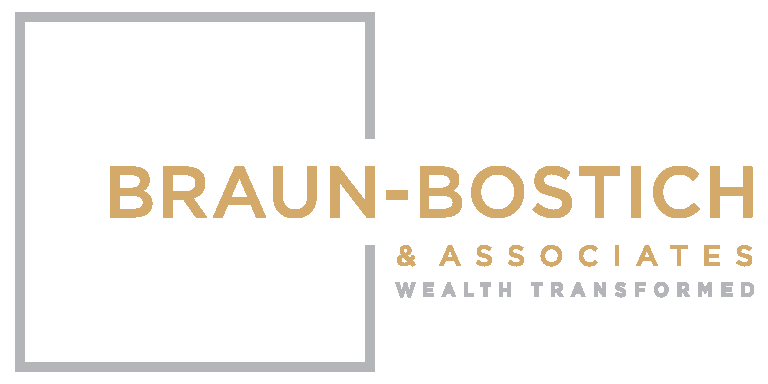 Investment Management Our investment management fees are deducted quarterly in advance from your account as follows:Tiered Fee Schedule						     Annualized

NOTE: In certain situations, additional fees may apply for non-managed accounts.


        Braun-Bostich & Associates, Inc., 1600 Ashwood Drive, Suite 1601, Canonsburg PA 15317 │ Phone: 724.942.2639 │ Fax: 724.746.1782                                                                                          © 2023 Braun-Bostich & Associates, Inc., All rights reserved					$1,000,000—$2,500,0001.00% 
(Minimum fee is $10,000)Next $2,500,001—$4,000,000.85%Next $4,000,001—$6,500,000.75%Next $6,500,001—$10,000,000.65%Next $10,000,001─$35,000,000.40%Next $35,000,001 +.35%